Défis moteurs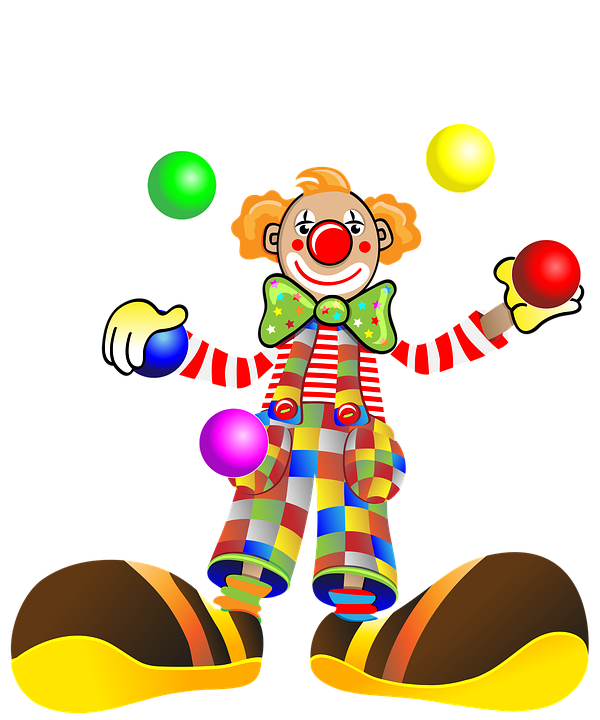 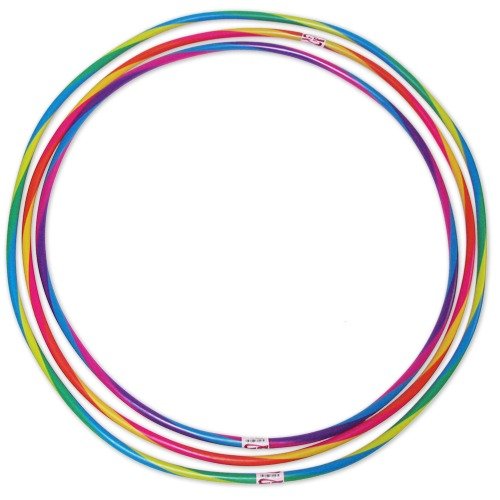 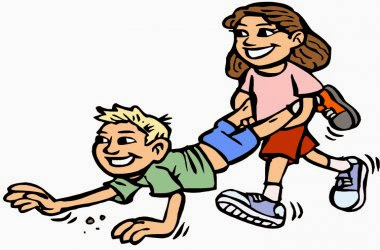 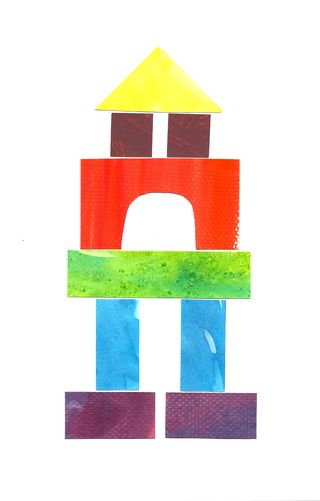 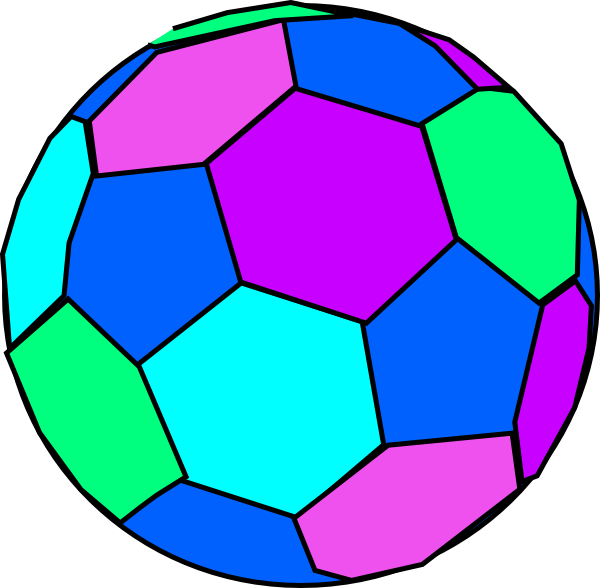 